ҠАРАР                                                       №7                               ПОСТАНОВЛЕНИЕ18 февраль  2021 й.                                                18 февраля  2021 г.Об  организации добровольной пожарной охраны и создании добровольных пожарных дружин на территории сельского поселения Кипчак-Аскаровский сельсовет муниципального района Альшеевский район Республики Башкортостан     В соответствии с Федеральным законом от 06.10.2003 года № 131-ФЗ «Об общих принципах организации местного самоуправления в Российской Федерации», Федеральным законом от 06.05.2011 года № 100-ФЗ «О добровольной пожарной охране», Федеральным законом от 21.12.1994 года № 69-ФЗ «О пожарной безопасности» с внесением в него изменениями, законом Республики Башкортостан от 31.10.2011 года № 456-з «О добровольной пожарной охране в Республике Башкортостан», руководствуясь постановлением администрации муниципального района Альшеевский район Республики Башкортостан от 23.01.2012 года № 32, Уставом сельского поселения Кипчак-Аскаровский сельсовет муниципального района Альшеевский район Республики Башкортостан, постановляю:1.Организовать на территории сельского поселения Кипчак-Аскаровский сельсовет муниципального района Альшеевский район Республики Башкортостан добровольную пожарную охрану в составе трех добровольных пожарных дружин в населенных пунктах с. Кипчак-Аскарово, д. Новый Кипчак, с. Отрада.2.Постановление администрации №17 от 27.03.2012г. признать утратившим силу «Об организации добровольной пожарной охраны и создании добровольных пожарных дружин на территории сельского поселения Кипчак-Аскаровский  сельсовет муниципального района Альшеевский район Республики Башкортостан» признать утратившим силу.3. Утвердить Положение о добровольной пожарной дружине сельского поселения Кипчак-Аскаровский сельсовет муниципального района Альшеевский район Республики Башкортостан согласно Приложения № 1.4.Утвердить списочный состав добровольных пожарных дружин согласно Приложения № 2. 5.Граждан, принятых в добровольные пожарные дружины зарегистрировать в Реестре добровольных пожарных добровольной пожарной охраны по сельскому поселению Кипчак-Аскаровский сельсовет муниципального района Альшеевский район Республики Башкортостан (Приложение № 3).6. Утвердить табель обязанностей членов добровольных пожарных дружин согласно Приложения № 4.7. Утвердить Перечень пожарно-технического вооружения и снаряжения необходимо для обеспечения деятельности добровольных пожарных дружин в границах населенных пунктов сельского поселения Кипчак-Аскаровский сельсовет муниципального района Альшеевский район Республики Башкортостан. 8. Установить вид действий добровольных пожарных дружин по третьему разряду (Приложение № 5).8. Контроль за исполнением оставляю за собой.        Глава сельского поселения                                              А.С.Юсупов         Приложение № 1                                                                                                                                                         к постановлению сельского поселения                                                                                                         Кипчак-Аскаровский сельсовет муниципального района                                                                                                             Альшеевский район  Республики Башкортостан                                                                                                        № 7 от «18» февраля  2021 годаПОЛОЖЕНИЕо  добровольной пожарной дружине сельского поселения Кипчак-Аскаровский сельсовет муниципального района Альшеевский районРеспублики Башкортостан1. Общие положения1. Положение является нормативным документом сельского поселения Кипчак-Аскаровский сельсовет муниципального района Альшеевский район Республики Башкортостан, который определяет организацию и порядок функционирования территориальной добровольной пожарной дружины (далее - ДПД) сельского поселения Кипчак-Аскаровский сельсовет муниципального района Альшеевский район Республики Башкортостан.2. Настоящее Положение разработано в соответствии с Законодательством Российской Федерации в области пожарной безопасности.3. ДПД на территории сельского поселения выполняет работы, связанные с предупреждением и ликвидацией пожаров, аварий и иных чрезвычайных ситуаций, проведением аварийно-спасательных работ, возложенных на пожарную охрану.4. В своей деятельности ДПД руководствуется законодательными и иными нормативными правовыми актами Российской Федерации, нормативными правовыми актами Министерств и ведомств Российской Федерации, Республики Башкортостан, организационно-распорядительными документами сельского поселения Кипчак-Аскаровский сельсовет, настоящим Положением.5. При выполнении стоящих задач ДПД осуществляет взаимодействие с подразделениями МЧС России, органами государственной власти и местного самоуправления, предприятиями, учреждениями и организациями.6.Документы, регламентирующие деятельность ДПД разрабатываются в соответствии с нормативными актами и распорядительными документами МЧС России.7. Права и обязанности работников ДПД определяются Федеральным законом от 06.05.2011года № 100-ФЗ "О добровольной пожарной охране".8. Деятельность ДПД не подлежит лицензированию.2. Организационная структура и порядок комплектования ДПД1. Участниками территориальной добровольной пожарной команды или территориальной добровольной пожарной дружины могут быть добровольные пожарные, проживающие на территории сельского поселения Кипчак-Аскаровский сельсовет в районе обслуживания данной добровольной пожарной команды или добровольной пожарной дружины.2. В ДПД принимаются граждане не моложе 18 лет, не имеющие ограничения по состоянию здоровья, способные по своим личным и деловым качествам выполнять обязанности, возложенные на работников ДПД.3. Для лиц, впервые принимаемых в ДПД, может устанавливаться испытательный срок от 1 до 3 месяцев.3. Основные задачи ДПД.1. Основными задачами ДПД являются:- осуществление профилактики пожаров;- спасение людей и имущества при пожарах, проведении аварийно-спасательных работ и оказание первой помощи пострадавшим;- участие в тушении пожаров и проведении аварийно-спасательных работ.4. Социальная защита работников ДПД1. На работников ДПД распространяются все социальные льготы и гарантии согласно Федерального закона от 06.05.2011года № 100-ФЗ "О добровольной пожарной охране" и законом Республики Башкортостан от 31.10.2011 года № 456-з "О добровольной пожарной охране в Республике Башкортостан".2. Сотрудники ДПД подлежат обязательному личному страхованию в порядке, установленном законодательством Российской Федерации.5. Материально-техническое обеспечение ДПД1. ДПД использует для выполнения своих задач оборудование, снаряжение и имущество, которое передается ему в пользование.2. Финансовое и материально-техническое обеспечение деятельности добровольной пожарной дружины осуществляется за счет средств поддержки, оказываемой органами государственной власти и органами местного самоуправления общественным объединениям пожарной охраны, и иных средств, не запрещенных законодательством Российской Федерации.3. Управление деятельностью и имуществом территориальной добровольной пожарной команды или территориальной добровольной пожарной дружины осуществляется ее руководителем, который назначается на должность и освобождается от должности решением органа местного самоуправления сельского поселения.6. Порядок создания, реорганизации и ликвидации ДПДРешение о создании, реорганизации и ликвидации ДПД, а также ее структуре, численности и оснащения определяются законодательством Российской Федерации.Приложение № 2                                                                                                                                                        к постановлению сельского поселения                                                                                                         Кипчак-Аскаровский сельсовет муниципального района                                                                                                             Альшеевский район  Республики Башкортостан                                                                                                        № 7 от «18» февраля  2021 г С О С Т А Вдобровольных пожарных дружин сельского поселения Кипчак-Аскаровский сельсовет муниципального района Альшеевский район Республики Башкортостаннаселенный пункт – с.Кипчак-АскаровоХайбрахманов Д.Д – добровольный дружинник от общественностиНизамов З.Т. – добровольный дружинник от общественностиГалимуллин Р. Г.- добровольный дружинник от общественностинаселенный пункт – с.ОтрадаЕвдокимов В.Е. –  добровольный дружинник от общественностиМишин Н.А. – добровольный дружинник от общественностинаселенный пункт – д.Новый КипчакСамигуллин Г.С.–  добровольный дружинник от общественностиСамигуллин А.С.– добровольный дружинник от общественностиПриложение № 3                                                                                                                                                        к постановлению сельского поселения                                                                                                         Кипчак-Аскаровский сельсовет муниципального района                                                                                                             Альшеевский район  Республики Башкортостан                                                                                                        № 7 от «18» февраля  2021 г   РЕЕСТРдобровольных пожарных добровольных пожарных дружин сельского поселения Кипчак-Аскаровский сельсовет муниципального района Альшеевский район Республики БашкортостанПриложение № 4                                                                                                                                                        к постановлению сельского поселения                                                                                                         Кипчак-Аскаровский сельсовет муниципального района                                                                                                             Альшеевский район  Республики Башкортостан                                                                                                        № 7 от «18» февраля  2021 г ТАБЕЛЬобязанностей ДПД из 3 человек сельского поселения Кипчак-Аскаровский сельсовет муниципального района Альшеевский район Республики БашкортостанНачальник ДПД: Проводит инструктаж рабочих и служащих по вопросам пожарной безопасностиПроводит занятия с личным составом ДПДИнформирует главу сельского поселения о нарушениях противопожарного режимаПри пожаре:Сообщает и (или) дублирует сообщение о пожаре по телефону 01, 2-35-30, 2-34-96- адрес объекта;- место возникновения пожара;- что горит;- свою фамилию.В зависимости от обстановки ставит задачи членам пожарного боевого расчета на эвакуацию людей и (или) тушение пожараЗанимается эвакуацией людей из опасной зоны и руководит тушением пожара.Прекращает все работы в здании, следит за безопасностью работающих на пожаре бойцов.Сообщает о пожаре главе сельского поселения.Дружинник № 1:                                                                                                                                       Проверяет исправность средств извещения о пожаре. Следит за тем, чтобы пути эвакуации не были загромождены. Во время отсутствия начальника ДПД исполняет его обязанности.При пожаре:Обеспечивает эвакуацию людей из помещений.Ликвидирует пожар имеющимися средствами пожаротушения.Дружинник № 2: Следит за состоянием первичных средств пожаротушения и соблюдением противопожарного режима работающими.При пожаре:Встречает подразделения пожарной охраны, докладывает об обстановке, показывает ближайшие пожарные гидранты и сопровождает к месту пожара.В отсутствие начальника ДПД исполняет обязанности дружинника №1.Дружинник № 3: На отведенных им участках следят за соблюдением противопожарного режима. Через начальника ДПД принимают меры по устранению выявленных нарушений.При пожаре:Обеспечивают эвакуацию людей из помещений. Ликвидируют пожар имеющимися средствами пожаротушения. Приложение № 5                                                                                                                                                        к постановлению сельского поселения                                                                                                         Кипчак-Аскаровский сельсовет муниципального района                                                                                                             Альшеевский район  Республики Башкортостан                                                                                                        № 7 от «18» февраля  2021 г ПЕРЕЧЕНЬпожарно-технического вооружения и снаряжения, необходимого для обеспечения деятельности добровольной пожарной дружины в границах населенных пунктов сельского поселения Кипчак-Аскаровский сельсовет муниципального района Альшеевский район Республики БашкортостанБашҡортостан РеспубликаһыӘлшəй районы муниципаль районының Ҡыпсаҡ-Асҡар ауыл советы ауыл билəмəһе Хакимиəте(БАШҠОРТОСТАН РЕСПУБЛИКАҺЫӘЛШӘЙ РАЙОНЫКЫПСАК-АСКАР АУЫЛ СОВЕТЫ)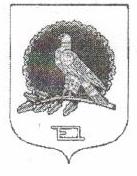 Администрация сельского поселения Кипчак-Аскаровский сельсоветмуниципального района Альшеевский район Республики Башкортостан(КИПЧАК-АСКАРОВСКИЙ  СЕЛЬСОВЕТАЛЬШЕЕВСКОГО  РАЙОНАРЕСПУБЛИКИ БАШКОРТОСТАН)№ п/пФ.И.О. добро- вольно-го по- жарногоОсновной документ, удостове- ряющий личность гражданинаРоссийскойФедерацииМесто жительства(регистра-ции), телефонНаименование объекта основнойработы, адрес, должность, телефонНаименование объекта основнойработы, адрес, должность, телефонДата и основаниерегистра-ции в РеестреДата и основа-ние исклю- чения из РеестраФ.И.О. иподпись лица, ответ- ствен- ного за ведение Реестра1234456781Хайбрахманов Даминдар Давлиярович8020 174068 выд. МВД по Республике Башкортостан03.02.2021 г.452114, РБ, Альшеевский район. с. Кипчак-Аскарово, ул. Салавата Юлаева,43452114, РБ, Альшеевский район. с. Кипчак-Аскарово, ул. Салавата Юлаева,43АСП Кипчак-Аскаровский сельсовет, Специалист  1-ой кат3-76-41;89273332128Пост. №7 от 18.02.2021 г2Низамов Зульфар Тимербаевич8005 528600 выд. Альшеевским РОВД 26.06.2006 года452114, РБ, Альшеевский район.с. Кипчак-Аскарово, ул. Салавата Юлаева,100452114, РБ, Альшеевский район.с. Кипчак-Аскарово, ул. Салавата Юлаева,100МБУ СКЦ муниципального района Альшеевский район, оператор котельной.    тел. 3-76-5489991336593Пост. №7 от 18.02.2021 г3Галимуллин Рашит Галеевич8018 918508 выд. МВД по Республике Башкортостан29.05.2019 г452114, РБ, Альшеевский район.с. Кипчак-Аскарово, ул. Гагарина,2452114, РБ, Альшеевский район.с. Кипчак-Аскарово, ул. Гагарина,2Альшеевский лесхоз, техник89273022874Пост. №7 от 18.02.2021 г4.Евдокимов Виктор Егорович8013 751480 выд. УФМС России по РБ В Альшеевском районе 28.08.2013452114, РБ, Альшеевский район. с. Отрада  ул. Центральная, 35452114, РБ, Альшеевский район. с. Отрада  ул. Центральная, 35Временно не работает89279262619Пост. №7 от 18.02.2021 г5.Мишин Николай Алексеевич8010 192195 выд. Альшеевским РОВД 23.04.2011г.452114, РБ, Альшеевский район.с.Отрада ул. Центральная, д.43 кв.2.452114, РБ, Альшеевский район.с.Отрада ул. Центральная, д.43 кв.2.Временно не работает 3-76-86; 8927950137589093488814Пост. №7 от 18.02.2021 г6.Самигуллин Галимян Салаватович8001 429115 выд. Альшеевским РОВД 09.01.2002г452114, РБ, Альшеевский район, д.. Новый Кипчак, ул. Акчулпанова,43452114, РБ, Альшеевский район, д.. Новый Кипчак, ул. Акчулпанова,43Временно не работает 89373207505Пост. №7 от 18.02.2021 г7.Самигуллин Азамат Сабитович8005 465342 выд. Альшеевским РОВД 14.07.2006 г.452114, РБ, Альшеевский район, д.. Новый Кипчак, ул. Школьная,21452114, РБ, Альшеевский район, д.. Новый Кипчак, ул. Школьная,21Временно не работает 89373085432Пост. №7 от 18.02.2021 г№п/пНаименование ПТВ и снаряженияКоличество (шт.)1231Боевая одежда пожарногоПо числу личного состава2Каска пожарногоПо числу личного состава3Рукавицы (краги)По числу личного состава4Сапоги кирзовыеПо числу личного состава5Спасательный пояс пожарногоПо числу личного состава6Топор пожарногоПо числу личного состава7Карабин пожарныйПо числу личного состава8Фонарь электрический1 на смену